Министерство НАУКИ И высшего образования РФСовет ректоров вузов томской областиОткрытая региональная межвузовская олимпиада 2021-2022 ЗАКЛЮЧИТЕЛЬНЫЙ турГеография8-9 классII вариантI. Т е с т о в ы е   з а д а н и я1. Для защиты животных во многих странах разработаны дорожные знаки, предупреждающие водителей. В этой стране обитает большая популяция белок и примерно 100000 лосей. Это крупное животное несет серьезную угрозу безопасности. Поэтому дорожный знак «Осторожно, лоси!» выглядит здесь вполне органично. В какой из перечисленных стран размещен следующий знак?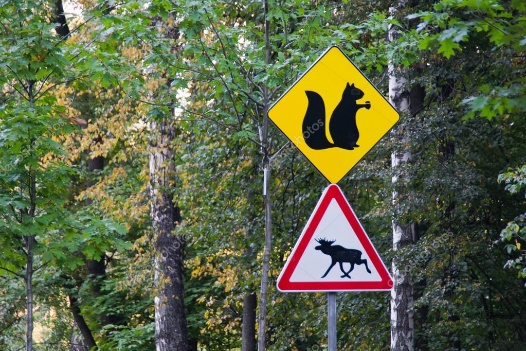 А) ФинляндияБ) КазахстанВ) Бразилия Г) Дания1 балл2. Выберите названия географических объектов, относящихся к Франции:А) Вогезы              Б) Сардиния             В) Реюньон             Г) ЛотарингияД) Сааремаа           Е) Родопы               Ж) порт Брест          З) Лаперуза 4 балла3. Найдите соответствие между видом экзогенного процесса и формами рельефа, созданными ими и изображенными на всех фото.            ВИД ЭКЗОГЕННОГО ПРОЦЕССА:Биогенный Гляциальный КриогенныйФлювиогляциальный           ФОРМЫ РЕЛЬЕФА:6 баллов4. Расположите города мира в хронологической последовательности года их основания (от самого древнего к самому молодому):        А) Архангельск        Б) Абакан          В) Анапа          Г) Афины 8 балловII. Р а с ч ё т н ы е   и  а н а л и т и ч е с к о – л о г и ч е с к и е   з а д а н и яЗадача. Ученик при проведении полярной съёмки измерил расстояние до крыльца школы, и у него получилось 40 шагов. Длина шага ученика — 40 см. Какое расстояние на плане он должен отложить, если масштаб плана местности — 1: 400? Запишите ход ваших рассуждений.3 баллаОпределите по изображению (на космическом снимке выделен красным контуром) объект Всемирного наследия ЮНЕСКО в России. Ответьте на дополнительные вопросы.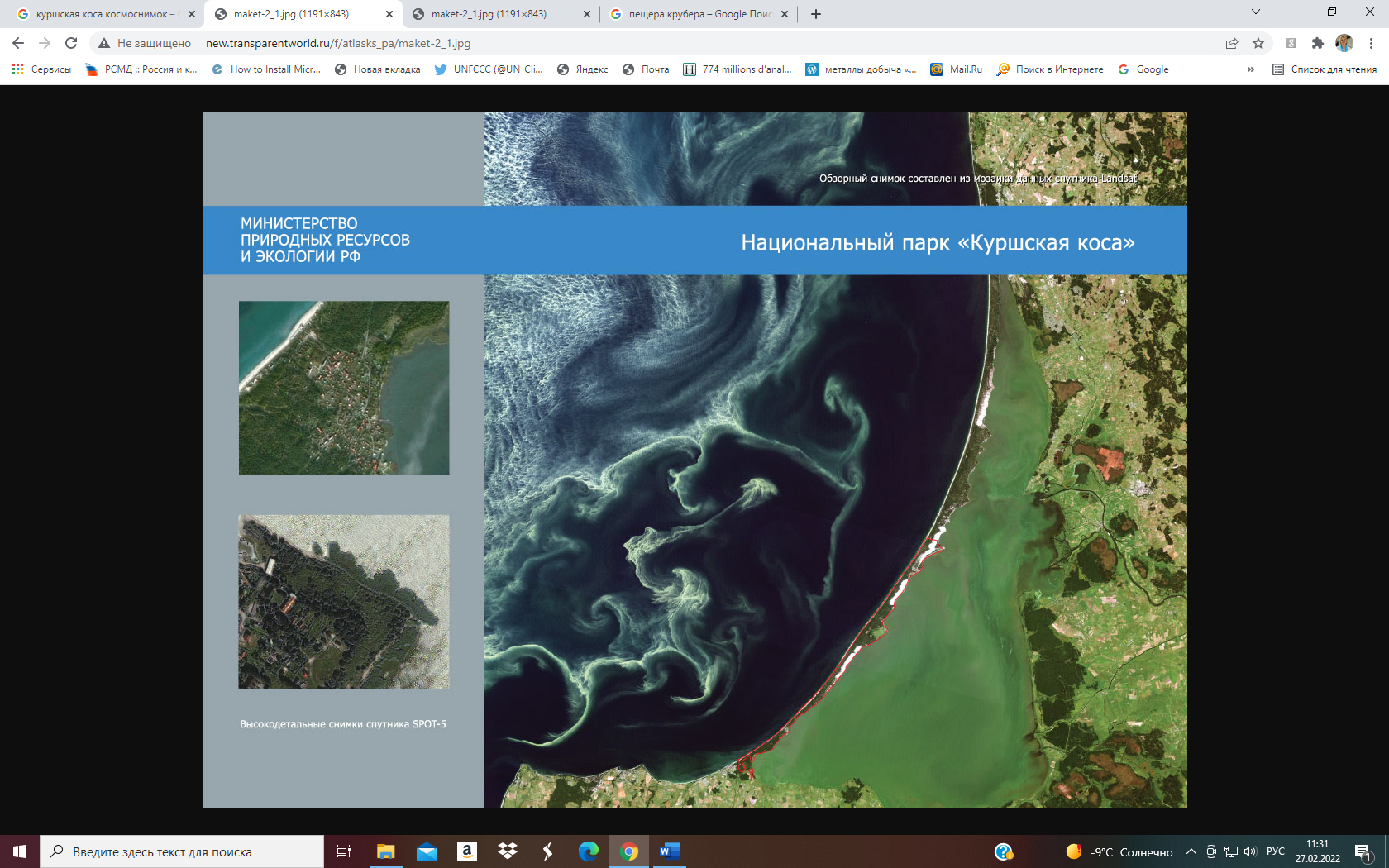 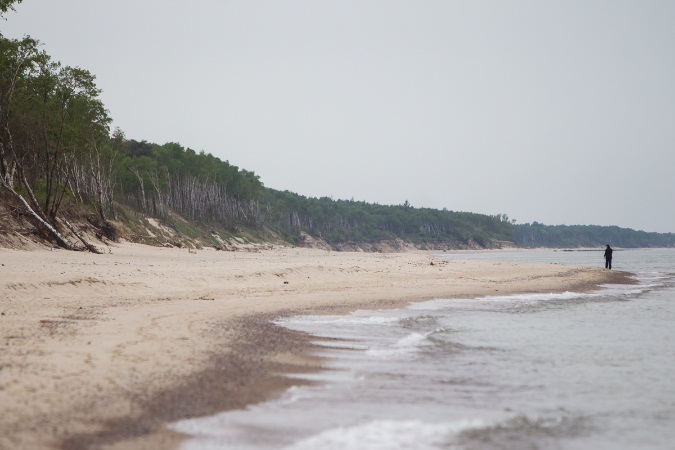 Дополнительные вопросы:На территории какого субъекта/субъектов РФ он находится?Какой статус имеет особо охраняемая природная территория (ООПТ), в пределах которой расположен объект?Какие две природные и культурно-исторические достопримечательности находятся в пределах данной ООПТ (не менее 2)?В пределах какой природной зоны расположен объект?В пределах какого климатического пояса и области расположен данный объект?В пределах какой тектонической структуры расположен данный объект? Какого она геохронологического возраста?17 балловОпределите экономический район РФ по национальному составу некоторых входящих в него субъектов. Ответьте на дополнительные вопросы.Дополнительные вопросы:Какая национальность преобладают в населении субъекта РФ № 1?Приведите пример субъекта этого района, в котором доля русских в национальном составе больше, чем в субъекте № 3?Назовите субъект РФ этого экономического района, в котором наблюдается наибольшая плотность населения.Назовите субъект РФ этого экономического района с самой высокой долей городского населения.В каком из субъектов РФ, входящих в этот экономический район, самый высокий коэффициент естественного прироста?Какой из городов-центров субъектов РФ, входящих в этот экономический район, основан раньше других? Укажите год или век основания.Сколько городов-миллионеров в этом экономическом районе?Назовите экономический район, в котором наибольшее количество городов-миллионеров.21 балл8. Определите две страны по описанию и ответьте на дополнительные вопросы.       О странах А и Б известны следующие географические и социально–экономические характеристики: они имеют приморское положение; расположены на разных материках и в разных полушариях; относятся к странам-лидерам по добыче полезных ископаемых; входят в ТОП-5 стран по добыче железных руд и алмазов; являются членами АТЭС.          Обе страны входят в группу самых больших государств по площади. Страна Б относится к числу крупнейших стран по численности населения, в то время как в стране А проживает около 26 млн человек. Рельеф стран, в основном, равнинный, только по востоку страны А протянулась сильно разрушенная горная система, а в стране Б – горных систем несколько, расположенных, главным образом, вдоль южных границ и в восточных районах.          Страна А занимает 1 место по запасам природного газа и железных руд, а страна Б – 1 место по запасам урана и 2 место по запасам бокситов. В целом, сырьевой потенциал обеих стран достаточно велик, он практически полностью обеспечивает их собственное производство основными видами сырья, а также — его экспорт, но очень многие месторождения трудны для освоения.        В обеих странах северные территории заселены малочисленными коренными народами, ведущими традиционный образ жизни.        Страна А –? Страна Б –?Дополнительные вопросы и задания:Назовите столицу страны А. Назовите океан, воды которого омывают берега обеих стран.Назовите главную вершину страны А, которая является и самой высокой на этом материке. К какой горной системе она относится?Главная река страны Б – центральная водная артерия, которая стала осью формирования государства, она протекает по территории 15 субъектов. Это крупнейшая в мире река, впадающая в бессточный (внутренний) водоём. О какой реке идёт речь?В какой из этих стран больше природных зон? Есть ли у них одинаковые зоны?Объясните, с чем связано богатство полезными ископаемыми стран?Одинаковы ли у этих стран форма правления и государственного устройства?Охарактеризуйте особенности размещения и расселения населения этих стран.Рассмотрите структуру производства электроэнергии в этих странах (рис.1).  Объясните, почему сформировалась такая структура у каждой страны. Подсчитайте и сравните долю ВИЭ (возобновляемых источников энергии) в производстве электроэнергии этих стран. Рис. 1. Структура производства электроэнергии в странах в 2020 г.40 балловМАКСИМАЛЬНОЕ КОЛИЧЕСТВО БАЛЛОВ  ЗА ОЛИМПИАДУ – 100.    ЖЕЛАЕМ ВАМ  УДАЧИ!А) бараньи лбы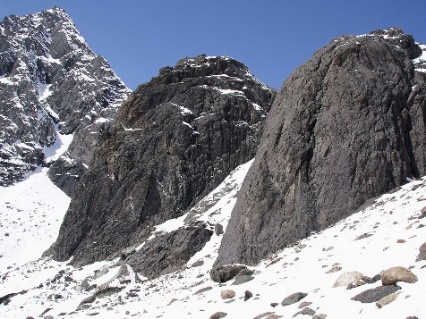 Б) озы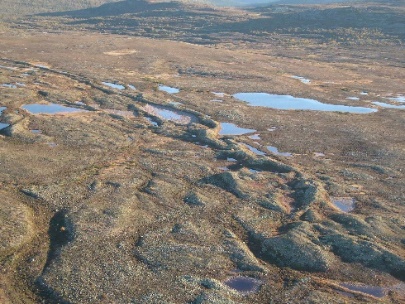 В) булгуняхи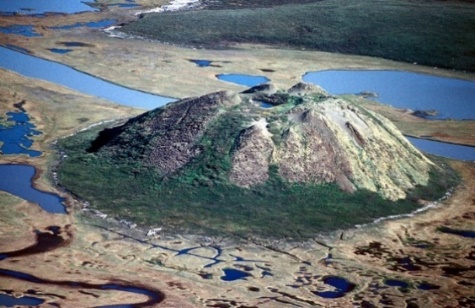 Г) пятна-медальоны 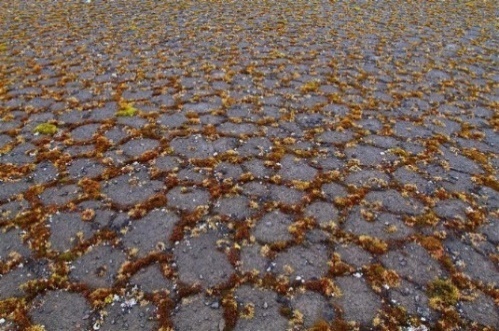 Д) термитники 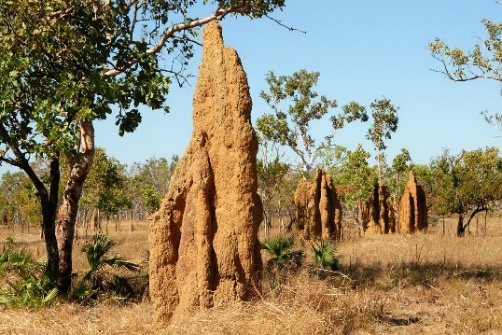 Е) друмлины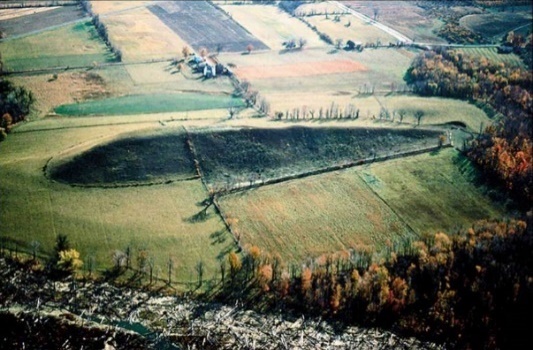 Субъект РФ №1Субъект РФ №1Субъект РФ №2Субъект РФ №2Субъект РФ №3Субъект РФ №3Национальность Удельный вес лиц данной национальности, %НациональностьУдельный вес лиц данной национальности, %НациональностьУдельный вес лиц данной национальности, %??49,9Русские 85,9Русские 86,5Русские 37,8Украинцы 3,9Корейцы 5,3Эвенки 2,2Коряки2,3Украинцы 2,6Украинцы 2,2Ительмены 0,8Татары 1Эвены 1,6Татары 0,8Белорусы 0,6Татары 0,9Белорусы 0,7Нивхи 0,5страна Астрана Б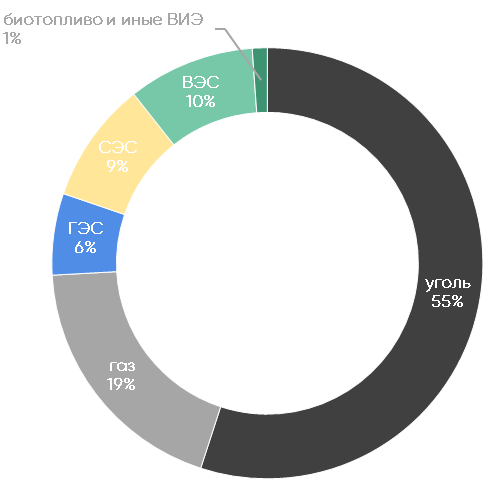 (желтый цвет- «СЭС» - 9%)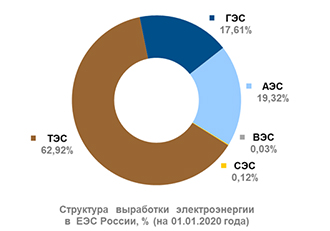 